Our Word Study ListReview WeekPlease see the back for more information.Word Family:  We will review previously taught word families.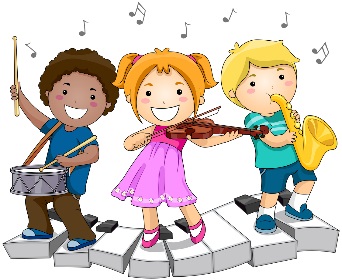 Mrs. Eberle’s Super Class NewsNews for the Week of April 16, 2018Our Word Study ListReview WeekPlease see the back for more information.Word Family:  We will review previously taught word families.Monday, April 16, 2018Home practice packetsOur Word Study ListReview WeekPlease see the back for more information.Word Family:  We will review previously taught word families.Tuesday, April 17, 2018Wear tennis shoes for PE today!Home practice packetsOur Word Study ListReview WeekPlease see the back for more information.Word Family:  We will review previously taught word families.Wednesday, April 18, 2018Home practice packet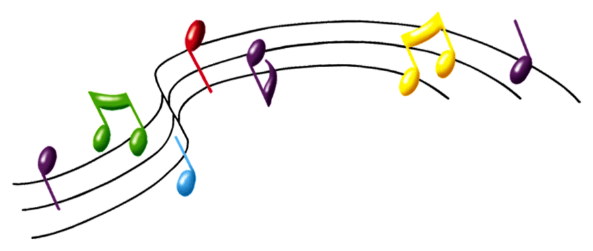 Upcoming Events5/21 – Last day to turn in reading lists for Reading Rodeo charts!Wednesday, April 18, 2018Home practice packetApril Birthdays   Michi       4/27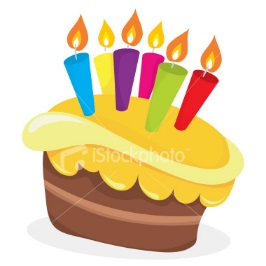 Wednesday, April 18, 2018Home practice packetApril Birthdays   Michi       4/27Thursday, April 19, 2018Return your library book today!Home practice packetApril Birthdays   Michi       4/27Friday, April 20, 2018Return home practice and book bags today!Have a great weekend! *PLEASE SEE OTHER SIDE.Special ClassesMonday:  ArtTuesday:  P.E., Wednesday: Music, guidanceThurs:  LibraryFriday: Computer LabLunch: 12:30-1:00Although it rarely happens, lunch times are subject to change due to delays, special activities, etc.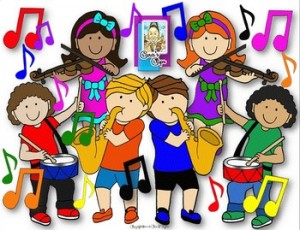 *********************Principal’s BoardEffort: IzzyCharacter: HudsonAchievement: AJStudent of the Week:AJCongratulations!We are proud of you!Notes:*We have officially finished out last word study list for first grade!  Now before everyone runs off and has a party, there is still important word learning to do before the end of the year!   We will spend the week of April 16 reviewing our words from this year so that I can see which words we need to go back and work on more before second grade. I will keep you updated on which words will be making a reappearance on our remaining word study tests this year. They will not have a test on Friday, April 20.*For writing this week we learned more about verbs and discussed how verbs can be past, present or future tense. Of course, we had to hear the Schoolhouse Rocks song to go along with this lesson! During reading we practiced identifying the main idea of a nonfiction text by using the headings. After that, we were able to list the details that were listed throughout the text.*In math this week we worked on adding two digit numbers with regrouping. Right now this does not look like we did it as kids (line up your numbers and carry the one). We like to start off with having them doing conceptually, which gives them a chance to see the big picture with actual manipulatives. Knowing the WHY behind carrying that one will serve them well as they build onto this skill. To help them understand regrouping we used our tens and ones mats to actually make the number with our manipulatives and then look to see if they had ten or more ones. If they did, they counted a group of tens ones and traded them for a ten. They then counted their tens and ones to get the final answer. They caught onto this quickly and seem to really understand what they are doing (we can’t have more than nine in the ones place)!We will have our test over this topic on Friday, April 20.*If anyone has any small “treasures” they would like to donate to our prize box, we would greatly appreciate it. All happy meal toys and similar items are perfect!  First Grade website:  www.fkefirstgrade.weebly.com“Learning Rocks!”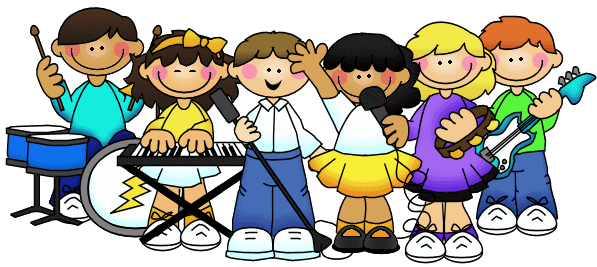 